Положениео проведении III Всероссийского фестиваля-конкурсаюных пианистов имени Василия Сергеевича Калинникова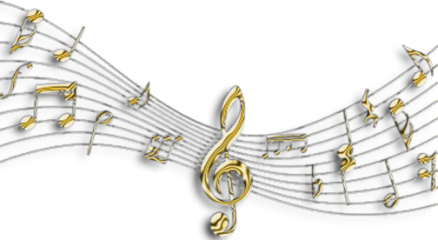 г. Москва 12-14 апреля 2018 годаУчредители и организаторы фестиваля-конкурса- Государственное бюджетное учреждение дополнительного образования г. Москвы "Детская школа искусств им. В.С. Калинникова" (далее – ДШИ им. В.С. Калинникова). Цели и задачи фестиваля-конкурсаВыявление наиболее талантливых юных пианистов и ярких педагогических работ.Развитие творческого сотрудничества и обмен опытом преподавателей образовательных учреждений в сфере культуры и искусства.Сохранение и развитие традиций русской фортепианной  школы. Формирование и воспитание художественного вкуса у подрастающего поколения.Привлечение внимания подрастающего поколения к личности и творческому наследию В.С.Калинникова.      3. Условия проведения фестиваля - конкурса3.1. Для участия во Всероссийском фестивале-конкурсе приглашаются учащиеся ДМШ, ДШИ, специальных музыкальных школ, хоровых школ и Академий, студентов музыкальных училищ города Москвы и других регионов России.      4.  Номинации 4.1. Конкурс будет проходить в двух номинациях:Сольное исполнительствоАнсамблевое исполнительство      5. Возрастные категорииI категория – учащиеся до 9 лет II категория – учащиеся от 10 до 12 лет III категория – учащиеся от 13 до 15 летIV категория – учащиеся от 16 до 18 лет (включительно) Возраст участников  определяется  на день окончания приёма заявок.         6. Программа  6.1. Для сольного исполнения необходимо представить две концертные разнохарактерные пьесы академической направленности (исключая произведения крупной формы, инструктивные этюды, полифонические произведения): 1. Пьеса русского композитора. Список прилагается (Приложение № 1);2. По выбору.6.2. Для ансамблевого исполнения необходимо представить две любые разнохарактерные пьесы.Могут исполняться оригинальные произведения, а также переложения произведений для 1-го или 2-х фортепиано. 6.3. Ограничение по времени исполнения программы:I категория – до 5 минутII категория – до 10 минутIII категория – до 15 минутIV категория – до 20 минут6.4. Для участников объявлена дополнительная номинация за лучшее исполнение пьесы В.С.Калинникова.        7. Порядок участия 7.1.  Расходы, связанные с пребыванием участников и их сопровождающих (проезд, проживание, питание) осуществляется за счет направляющей стороны. 7.2. Участники вносят  вступительный взнос за участие в конкурсе в размере: Сольное исполнение - 2000 рублейФортепианный ансамбль - 1500 рублей с каждого участника         8. Порядок проведения8.1.  Прослушивание участников конкурса проводится в форме открытых прослушиваний в Большом зале ДШИ им. В.С. Калинникова.8.2.  Каждому участнику будет предоставлена акустическая репетиция в зале, а также класс с инструментом перед выступлением. Записаться на репетицию можно будет 2 и 3 апреля 2018 года по телефону +79266476204.8.3.  Результаты оглашаются на торжественном закрытии фестиваля - конкурса.8.4.  На основании решения жюри объявляются Лауреаты и Дипломанты конкурса. По решению жюри могут устанавливаться специальные дипломы и призы. Все преподаватели, подготовившие Лауреатов и Дипломантов конкурса, будут отмечены грамотами за профессиональное мастерство.8.5. Участники, отобранные жюри в ходе прослушиваний, выступят на заключительном гала-концерте.8.6.  Грамоты за участие получают все участники фестиваля - конкурса.        9.  Заявки9.1. Заявки на участие в фестивале-конкурсе принимаются  до 16 марта 2018 года в отсканированном виде на бланке учебного заведения с подписью и печатью директора на электронный адрес 2001792@mail.ru (Приложение  № 2).9.2.  К заявке прилагаются: - ксерокопия свидетельства о рождении участника или другого документа, подтверждающего дату рождения;- цветная фотография участника в электронном виде в формате jpeg;- копия платежного поручения или квитанции об оплате вступительного взноса. Банковские реквизиты для оплаты вступительного взноса указаны в квитанции (Приложение № 3);- таблица, заполненная в формате WORD (Приложение №4).9.3. Все документы и фотографии необходимо отправить также в электронном виде на e-mail фестиваля.9.4. Заявка принимается в виде одного электронного письма на одного участника и при наличии полного пакета документов в виде прикрепленных файлов. Неполный пакет документов не рассматривается.  9.5.  Все присланные документы и вступительный взнос не возвращаются.        10. Жюри фестиваля10.1.  В состав жюри фестиваля входят видные деятели искусств России, ведущие преподаватели средних и высших специальных учебных заведений. 10.2.  Жюри вправе принимать решение о сокращении программы или прекращении исполнения.10.3.  Решение жюри является окончательным и пересмотру не подлежит.         11. Контактная информацияАдрес:126576 г. Москва, ул. Абрамцевская д.8БПроезд: станция метро «Алтуфьево». Выход из 1 вагона к магазину «Перекрёсток». Авт.92, 601, 774,685 до ост. ул. Череповецкая д. 14 (3-я ост. от метро). Далее 5 мин. пешком.E-mail: 2001792@mail.ruКонтактные лица:Черткова Екатерина Николаевна 8-926-647-62-04Сорокина Евгения Юрьевна 8-916-739-83-99с 12.00 до 18.00Приложение№1АЛЕКСАНДРОВ Александр Васильевич (1883 - 1946)АРЕНСКИЙ Антон (Антоний) Степанович (1861 - 1906)БАЛАКИРЕВ Милий Алексеевич (1836/37 - 1910)БОРОДИН Александр Порфирьевич (1833 - 1887) ГЛАЗУНОВ Александр Константинович (1865 - 1936) ГЛИЭР Рейнгольд Морицевич (1875 - 1956) ГРЕЧАНИНОВ Александр Тихонович(1864 -1956)ДАРГОМЫЖСКИЙ Александр Сергеевич (1813 - 1869) ИППОЛИТОВ-ИВАНОВ Михаил Михайлович (1859 - 1935) КАЛИННИКОВ Василий Сергеевич (1866 – 1901)КЮИ Цезарь Антонович (1835 - 1918) ЛЯДОВ Анатолий Константинович (1855 - 1914)МЕТНЕР Николай Карлович (1879 – 1951)МУСОРГСКИЙ Модест Петрович (1839 - 1881)МЯСКОВСКИЙ Николай Яковлевич (1881  1950) ПРОКОФЬЕВ Сергей Сергеевич (1891  1953)  РАХМАНИНОВ Сергей Васильевич (1873 - 1943) РЕБИКОВ Владимир Иванович (1866 – 1920)РИМСКИЙ-КОРСАКОВ Николай Андреевич (1844 - 1908) РУБИНШТЕЙН Антон Григорьевич (1829 - 1894)СЕРОВ Александр Николаевич (1820 - 1871) СКРЯБИН Александр Николаевич (1872 - 1915) СТРАВИНСКИЙ Игорь Федорович (1882 - 1971)ТАНЕЕВ Сергей Иванович (1856 - 1915)  ЧАЙКОВСКИЙ Пётр Ильич (1840 - 1893) ШОСТАКОВИЧ Дмитрий Дмитриевич (1906 – 1975)Приложение№2Форма заявки(Заполняется на бланке организации)ФИО участника ___________________________________________________________________________Дата рождения, возраст на момент окончания приема заявок_____________________________________Класс____________________________________________________________________________________Телефон участника (домашний, мобильный, с указанием кода города)_____________________________ _________________________________________________________________________________________Электронная почта ученика (родителей)______________________________________________________Наименование, телефон, адрес организации, направляющей участника____________________________ __________________________________________________________________________________________________________________________________________________________________________________ФИО преподавателя_______________________________________________________________________Телефон преподавателя (домашний, мобильный, с указанием кода города)__________________________________________________________________________________________________________________Электронная почта преподавателя___________________________________________________________Номинация_______________________________________________________________________________Программа выступления (указать автора, название, опус)__________________________________________________________________________________________________________________________________________________________________________________________________________________________Время исполнения_________________________________________________________________________Настоящим даю согласие на обработку моих персональных данных в рамках проведения фестиваляПодпись руководителя учреждения __________________________________ПечатьПриложение№3Квитанция об оплатеПриложение№4Таблица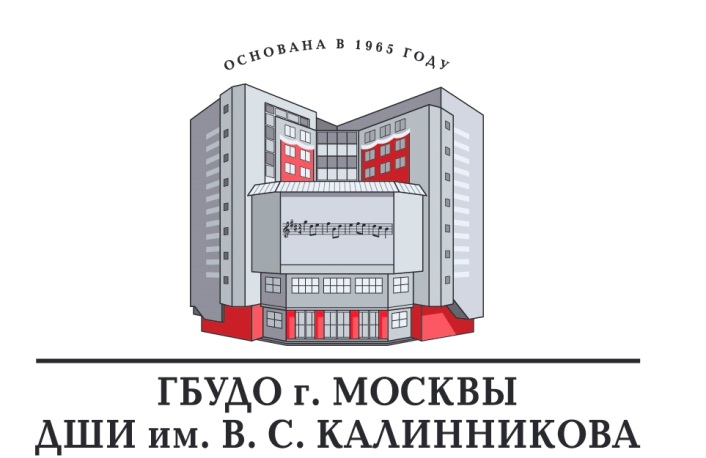 УТВЕРЖДАЮ:Директор Государственного бюджетного учреждения дополнительного образования  города Москвы "Детская школа искусств им. В.С. Калинникова"_________________________Н. И. Нелюбова«____»____________2018 г.ИзвещениеФорма № ПД-4КассирФорма № ПД-4КвитанцияКассирИзвещениеФорма № ПД-4КассирФорма № ПД-4КвитанцияКассирФамилия, имя участникаНаименование учебного заведения(пример: ГБУДО г. Москвы "ДШИ им. В.С. Калинникова")ФИО преподавателяЗвание преподавателяПрограмма выступления